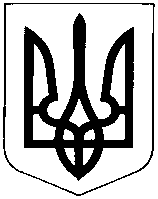 УКРАЇНАХМЕЛЬНИЦЬКА ОБЛАСТЬНОВОУШИЦЬКА СЕЛИЩНА РАДАНОВОУШИЦЬКОЇ СЕЛИЩНОЇ ОБ’ЄДНАНОЇ  ТЕРИТОРІАЛЬНОЇ ГРОМАДИР І Ш Е Н Н Я сесії селищної ради VІІ скликаннявід 21 лютого 2019 року № 42                                                                                смт Нова УшицяКеруючись статтями 12, 116 Земельного кодексу України, статтею 26 Закону України „Про місцеве самоврядування в Україні”, статтями 1-5 Закону України «Про порядок виділення в натурі (на місцевості) земельних ділянок власникам земельних часток (паїв), статтею 25 Закону Закону України «Про землеустрій», відповідно до проектів землеустрою щодо організації території земельних часток (паїв) в натурі з виготовленням державних актів на право приватної власності на землю яка перебувала у колективній власності колишніх КСП, розглянувши заяви громадян, згідно переліку, селищна рада вирішила:	1. Виділити громадянам (згідно переліку) в натурі (на місцевості) земельні ділянки як власникам сертифікатів на право на земельну частку (пай) у колишніх КСП.           2. Громадянам (згідно переліку) земельні ділянки використовувати для ведення товарного сільськогосподарського виробництва.           3. Рекомендувати відділу у Новоушицькому районі Головного управління Держгеокадастру у Хмельницькій області внести зміни до Державного земельного кадастру.4. Контроль за виконанням рішення покласти на постійну комісію Новоушицької селищної ради з питань містобудування, будівництва, земельних відносин та охорони навколишнього природного середовища.Селищний голова						О. Московчук                                                                               ДОДАТОК                                                                              до Рішення ХІІІ  сесії селищної ради                                                                         								 від  21 лютого №42                                                  ПЕРЕЛІКгромадян яким виділяються земельні ділянки в натурі (на місцевості) як власникам сертифікатів на право на земельну частку (пай) у колишніх КСП:Секретар ради 								С. МегельПро виділення земельних ділянок в натурі (на місцевості)№ п/пПрізвище ім»я по-батьковіНазва КСП, та місце знаходження Серія та № (номер) сертифікату № ділянкиПлощаПлоща№ п/пПрізвище ім»я по-батьковіНазва КСП, та місце знаходження Серія та № (номер) сертифікату № ділянкиРілля,гаБагаторічні насадження,га1Козак Анатолій Антонович«Колос»             с. ГлібівХМ № 0761236862,1589_2Гуцол Василь Никифорович«Дністер»с. БерезівкаХМ № 01706363532,9916_3Колєснік Василь Іванович«Перемога»с. ІвашківціХМ № 03104626671,5434_3Колєснік Василь Іванович«Перемога»с. ІвашківціХМ № 0310462161_0,59234Молчанова Антоніна Іванівна«Поділля»с. БраїлівкаХМ № 03141722081,7838_5Кремінська Галина Михайлівна«Світанок»с.КуражинХМ №01744832842,0576_6Слободянюк Микола Петрович«Світанок»с. КуражинХМ №01744421052,0830_7БегдайМарія Федорівна«Перемога»с. ІвашківціХМ №0310600421,5331_7БегдайМарія Федорівна«Перемога»с. ІвашківціХМ №0310600647_0,87188МотрюкТетяна Володимирівна  «ім Мічуріна»с. КаскадаХМ №03704171481,2379_8МотрюкТетяна Володимирівна  «ім Мічуріна»с. КаскадаХМ №0370417148_0,5954